Publicado en Londres el 16/04/2018 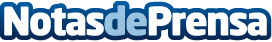 El parche 4.3 de Final Fantasy XIV  traslada el Faro de Ridorana de Ivalice a EorzeaSe ha presentado la nueva aplicación complementaria que continuará la historia de la expansión StormbloodDatos de contacto:Francisco Diaz637730114Nota de prensa publicada en: https://www.notasdeprensa.es/el-parche-4-3-de-final-fantasy-xiv-traslada-el_1 Categorias: Internacional Telecomunicaciones Juegos http://www.notasdeprensa.es